CHECKLIST KELENGKAPAN PERSYARATAN PENDAFTARANUJIAN SKRIPSINAMA MAHASISWA	: …………………………………………………………………….NIM				: …………………………………………………………………….JUDUL 			: …………………………………………………………………….…………………………………………………………………………………………….….…….…………………………………………………………………………………………….….…….…………………………………………………………………………………………….….…….DAFTAR CHECKLISTPendaftaran maksimal 3 hari sebelum ujian.Pengumpulan naskah proposal ke masing-masing pembimbing dan penguji maksimal 3 hari sebelum ujian.Malang, .......................................Penanggung Jawab Skripsi………………………………….BERITA ACARA KEHADIRAN DEWAN PENGUJI UJIAN SKRIPSI Dewan Penguji Ujian Skripsi Program Studi S1 Farmasi Fakultas Kedokteran dan Ilmu Kesehatan Universitas Islam Negeri (UIN) Maulana Malik Ibrahim pada :Hari/Tanggal		:Waktu			:Ruang			:Telah mengadakan ujian skripsi atas nama mahasiswa:Nama			:NIM			:Judul			:dengan susunan Dewan Penguji dan waktu kehadiran sebagai berikut :Malang, .............................Mengetahui,Ketua Prodi Farmasi							Ketua Pengujiapt. Abdul Hakim, M.P.I.,M.Farm.NIP. 19761214 200912 1 002				        	        NIP/NIDT. ................................BERITA ACARA PELAKSANAAN UJIAN SKRIPSIPada hari ini ………..…….. tanggal ………………….. bulan ………….................. tahun ………… bertempat diruang …………..Prodi Farmasi Fakultas Kedokteran dan Ilmu Kesehatan Universitas Islam Negeri Maulana Malik Ibrahim telah dilaksanakan ujian skripsi, atas mahasiswa :Nama			: ……………………………………………………………….NIM			: ……………………………………………………………….Judul Skripsi		: …....................…………………………………………………………….			  ..................……………….………………………………….…………….			  ...…………………….................………………………………………….Dengan susunan Dewan Penguji sebagai berikut :dengan hasil sebagai berikut (beri tanda silang pada kotak yang tersedia):LULUS dengan syarat merevisi naskah skripsi sesuai perbaikan dari dewan pengujiTIDAK LULUS, dan harus melaksanakan UJIAN SKRIPSI ulang Demikian berita acara ini dibuat dengan sesungguhnya dan sebenar-benarnya untuk digunakan sebagaimana mestinya.Ketua Penguji,        NIP/NIDT. ................................FORMAT PENILAIAN UJIAN SKRIPSINama  Mahasiswa   :………………………. ……………………………………….	 L  /  P *NIM	 : …………………………………………..…….	 	  Penguji 	 : ...........................................................................NAMA PENGUJI 	: TANDA TANGAN 	:PENILAIAN PROSES PENELITIAN SKRIPSIFORMAT PENILAIAN UJIAN SKRIPSINama  Mahasiswa : ………………………. ……………………………………….	 L  /  P *NIM	: …………………………………………..………	 	 Penguji 	       : ..............................................................................Judul Skripsi	       : ……………………………......……………………...……...……….…….....…………………………………………………...……...……….……...........…………………………………………………...……...……….……...........…………………………………………………...……...……….……...........Malang, .........................................Ketua Penguji,          .								NIP/NIDT. ................................PENILAIAN UJIAN SKRIPSIPenguji SkripsiProdi Farmasi Fakultas Kedokteran dan Ilmu-Ilmu Kesehatan Universitas Islam Negeri Maulana Malik IbrahimHari                      	: __________________________________________Tanggal                	: __________________________________________Telah mengadakan ujian skripsiatas nama mahasiswa :Nama			: __________________________________________Nim			: __________________________________________Program Studi		: __________________________________________Judul Skripsi		: __________________________________________			  __________________________________________dengan susunan Dewan Penguji sebagai berikut :Keterangan:NP: Nilai ProsesNU : Nilai UjianNA : Nilai Akhir ((NP+NU):2))LEMBAR PERSETUJUAN PERBAIKAN (REVISI) UJIAN SKRIPSINaskah ujian skripsi yang disusun oleh:Nama	: .............................................................................	NIM	: .............................................................................	Judul	: ..............................................................................................................................  ………...................................................................................................................  ………...................................................................................................................Tanggal Ujian	: …..........................................................................Telah dilakukan perbaikan sesuai dengan saran tim pembimbing dan tim penguji serta  diperkenankan untuk melanjutkan ke tahap berikutnya.Catatan :Batas waktu maksimum melakukan revisi 2 Minggu. Jika tidak selesai, mahasiswa TIDAK dapat mendaftarkan diri untuk mengikuti Yudisium.Lembar revisi dilampirkan dalam naskah skripsi yang telah dijilid, dan dikumpulkan di Bagian Administrasi Prodi Farmasi selanjutnya mahasiswa berhak menerima Bukti Lulus Ujian Skripsi.Malang, ..........................................Mengetahui, Ketua Prodi Farmasiapt. Abdul Hakim, M.P.I.,M.Farm.NIP. 19761214 200912 1 002LEMBAR PERTANYAAN DAN SARANMalang, ................................Tertanda PengujiNIP/NIDT...............................Nomor	: ……../FKIK.F//PP.00.9/…../2019            		Malang, ……………………Lampiran	: Satu Naskah Ujian SkripsiPerihal	: Undangan Ujian SkripsiKepada Yth. ………………………………….Assalamu’alaikum Wr. Wb.Dengan HormatSehubungan dengan Ujian Skripsi Prodi Farmasi atas mahasiswa:Nama 			: ………………………………….NIM 			: ………………………………….Judul			: ………………………………….………………………………….			 ………………………………….………………………………….			 ………………………………….………………………………….Dengan susunan Dewan Penguji Sidang :Penguji Utama		: ………………………………….Ketua Penguji		: ………………………………….Sekretaris Penguji	: ………………………………….Penguji Agama	: ………………………………….Dengan ini kami mengundang Bapak/Ibu pada Ujian Skripsi yang akan diselenggarakan pada :Hari/ Tanggal 		: Jam 			:Tempat 		: Bersama ini terlampir 1 (satu) rangkap naskah ujian skripsi.Demikian undangan kami, atas perhatian dan kehadiran Bapak/ Ibu disampaikan terima kasih.Wassalamu’alaikum Wr. Wb.Malang, …………………………Mengetahui, Ketua Prodi Farmasi					apt. Abdul Hakim, M.P.I.,M.Farm.					NIP. 19761214 200912 1 002FORM BUKTI PENYERAHAN NASKAH & CD SKRIPSINAMA MAHASISWA	: …………………………………………………………………….NIM				: …………………………………………………………………….JUDUL PENELITIAN	: …………………………………………………………………….				…………………………………………………………….….…….………………………………………………………….….……….……………………………………………………………..……….TANGGAL UJIAN 		: ……………………………………………………………………								Mengetahui,Ketua Prodi Farmasi								Apt. Abdul Hakim, M.P.I.,M.Farm..								NIP. 19761214 200912 1 002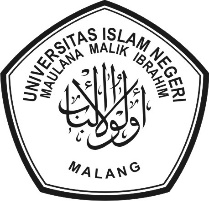 KEMENTERIAN AGAMA REPUBLIK INDONESIAUNIVERSITAS ISLAM NEGERI MAULANA MALIK IBRAHIM MALANGFAKULTAS KEDOKTERAN DAN ILMU KESEHATANJl. Locari, Tlekung, Kota Batu, Tlp. 03415057739,Website: http//fkik.uin-malang.ac.id. Email:fkik@uin-malang.ac.id(Fakultas), farmasi@uin-malang.ac.id(Prodi Farmasi)NOPERSYARATANCHECKLIST1Form persetujuan pembimbing untuk melaksanakan ujian skripsi2Fotokopi Kartu Program Studi semester terakhir dan memprogram Skripsi3Fotokopi transkrip nilai 1 lembar4Jumlah SKS yang telah diprogram + Skripsi = 160 sks5Sertifikat/surat keterangan lulus ujian OSCE dan CBT6Sertifikat Syahadah Mahaddan KHS Mahad7Sertifikat TOEFL dari Intansi (UIN Maliki Malang, Universitas Brawijaya, Universitas Negeri Malang, Universitas Muhammadiyah Malang, English First, IDP, IALF, TBI) dengan skor minimal 450.8Sertifikat TOAFL (UIN Maliki Malang, Universitas Brawijaya, Universitas Negeri Malang, Universitas Muhammadiyah Malang, English First, IDP, IALF, TBI)9Fotokopi kartu konsultasi/bimbingan minimal 7 kali bimbingan (sesudah ujian proposal)  yang menyatakan telah disetujui untuk ujian skripsi (total semua 14 kali bimbingan10Mengumpulkan SKKM sesuai ketentuan.KEMENTERIAN AGAMA REPUBLIK INDONESIAUNIVERSITAS ISLAM NEGERI MAULANA MALIK IBRAHIM MALANGFAKULTAS KEDOKTERAN DAN ILMU KESEHATANJl. Locari, Tlekung, Kota Batu, Tlp. 03415057739,Website: http//fkik.uin-malang.ac.id. Email:fkik@uin-malang.ac.id(Fakultas), farmasi@uin-malang.ac.id(Prodi Farmasi)NoDewan PengujiNama PengujiWaktu KehadiranTanda Tangan1Penguji Utama2Penguji Agama3Ketua Penguji4Sekretaris PengujiKEMENTERIAN AGAMA REPUBLIK INDONESIAUNIVERSITAS ISLAM NEGERI MAULANA MALIK IBRAHIM MALANGFAKULTAS KEDOKTERAN DAN ILMU KESEHATANJl. Locari, Tlekung, Kota Batu, Tlp. 03415057739,Website: http//fkik.uin-malang.ac.id. Email:fkik@uin-malang.ac.id(Fakultas), farmasi@uin-malang.ac.id(Prodi Farmasi)NoDewan PengujiNama PengujiTanda TanganHasil AkhirNilai Ujian 1Penguji Utama2Penguji Agama3Ketua Penguji4Sekretaris PengujiKEMENTERIAN AGAMA REPUBLIK INDONESIAUNIVERSITAS ISLAM NEGERI MAULANA MALIK IBRAHIM MALANGFAKULTAS KEDOKTERAN DAN ILMU KESEHATANJl. Locari, Tlekung, Kota Batu, Tlp. 03415057739,Website: http//fkik.uin-malang.ac.id. Email:fkik@uin-malang.ac.id(Fakultas), farmasi@uin-malang.ac.id(Prodi Farmasi)UNSUR PENILAIANSKOR *SKOR *SKOR *SKOR *SKOR *SKOR *A. REDAKSIONAL PENULISANA. REDAKSIONAL PENULISANA. REDAKSIONAL PENULISANA. REDAKSIONAL PENULISANA. REDAKSIONAL PENULISANA. REDAKSIONAL PENULISANA. REDAKSIONAL PENULISANSistematika Penelitian122345Ketepatan penggunaan bahasa dan ejaan kata122345B. SEGI ILMIAH TULISANB. SEGI ILMIAH TULISANB. SEGI ILMIAH TULISANB. SEGI ILMIAH TULISANB. SEGI ILMIAH TULISANB. SEGI ILMIAH TULISANB. SEGI ILMIAH TULISAN3.    Kesesuaian judul1223454.    Ketepatan identifikasi masalah pada latar belakang1223455.    Rumusan masalah122345Tujuan dan manfaat penelitian122345Keasliaan penelitian122345Ketepatan menyusun tinjauan teori122345Kekinian literature primer/sekunder dan penulisan pustaka122345Ketepatan metode penelitian122345C. KEMAMPUAN PRESENTASIC. KEMAMPUAN PRESENTASIC. KEMAMPUAN PRESENTASIC. KEMAMPUAN PRESENTASIC. KEMAMPUAN PRESENTASIC. KEMAMPUAN PRESENTASIC. KEMAMPUAN PRESENTASIKemampuan berbicara dengan jelas122345Penggunaan bahasa asing (bahasa inggris/bahasa arab)122345D. KEMAMPUAN ANALISIS DAN BERPIKIR LOGISD. KEMAMPUAN ANALISIS DAN BERPIKIR LOGISD. KEMAMPUAN ANALISIS DAN BERPIKIR LOGISD. KEMAMPUAN ANALISIS DAN BERPIKIR LOGISD. KEMAMPUAN ANALISIS DAN BERPIKIR LOGISD. KEMAMPUAN ANALISIS DAN BERPIKIR LOGISD. KEMAMPUAN ANALISIS DAN BERPIKIR LOGISKesesuaian proposal dengan hasil penelitian112345Kemampuan penyajikan hasil penelitian dengan sistematis112345Kemampuan mengulas hasil penelitian dan membahas dengan jelas112345Kemampuan menggunakan analisa statistika yang tepat sesuai penelitian112345Kemampuan menyimpulkan hasil penelitian112345E. KEMAMPUAN KOMUNIKASI DAN SIKAPE. KEMAMPUAN KOMUNIKASI DAN SIKAPE. KEMAMPUAN KOMUNIKASI DAN SIKAPE. KEMAMPUAN KOMUNIKASI DAN SIKAPE. KEMAMPUAN KOMUNIKASI DAN SIKAPE. KEMAMPUAN KOMUNIKASI DAN SIKAPE. KEMAMPUAN KOMUNIKASI DAN SIKAPKemampuan menjawab dengan tepat112345Kemampuan mengendalikan diri112345Kejujuran mengemukakan fakta dan pendapat112345Keterangan : 1 =  sangat kurang, 2 = kurang, 3 = cukup, 4 = baik, 5 = sangat baikKeterangan : 1 =  sangat kurang, 2 = kurang, 3 = cukup, 4 = baik, 5 = sangat baikKeterangan : 1 =  sangat kurang, 2 = kurang, 3 = cukup, 4 = baik, 5 = sangat baikKeterangan : 1 =  sangat kurang, 2 = kurang, 3 = cukup, 4 = baik, 5 = sangat baikKeterangan : 1 =  sangat kurang, 2 = kurang, 3 = cukup, 4 = baik, 5 = sangat baikKeterangan : 1 =  sangat kurang, 2 = kurang, 3 = cukup, 4 = baik, 5 = sangat baikKeterangan : 1 =  sangat kurang, 2 = kurang, 3 = cukup, 4 = baik, 5 = sangat baikNILAI UJIANKEMENTERIAN AGAMA REPUBLIK INDONESIAUNIVERSITAS ISLAM NEGERI MAULANA MALIK IBRAHIM MALANGFAKULTAS KEDOKTERAN DAN ILMU KESEHATANJl. Locari, Tlekung, Kota Batu, Tlp. 03415057739,Website: http//fkik.uin-malang.ac.id. Email:fkik@uin-malang.ac.id(Fakultas), farmasi@uin-malang.ac.id(Prodi Farmasi)I. IDENTITAS MAHASISWANamaNIM::::::::::::II. JUDUL SKRIPSIIII. DOSEN PEMBIMBINGPembimbing IPembimbing II::::::::::::IV. UNSUR YANG DINILAIPROSES PENELITIANPROSES PENELITIANSKOR*SKOR*SKOR*SKOR*SKOR*IV. UNSUR YANG DINILAI12345IV. UNSUR YANG DINILAIKinerja saat penyusunan naskah / penelitianKinerja saat penyusunan naskah / penelitianIV. UNSUR YANG DINILAIKeaktifan telusur literaturKeaktifan telusur literaturIV. UNSUR YANG DINILAIKeaktifan konsultasi proposal /penelitianKeaktifan konsultasi proposal /penelitianIV. UNSUR YANG DINILAIKecakapan dalam menganalisis dan membahas permasalahan penelitian.Kecakapan dalam menganalisis dan membahas permasalahan penelitian.IV. UNSUR YANG DINILAIPenyusunan laporan proposal /penelitianPenyusunan laporan proposal /penelitianIV. UNSUR YANG DINILAIKepatuhan dalam aturan pedomanKepatuhan dalam aturan pedomanV. NILAI AKHIR(Total skor : 3) x 10 =Nilai Akhir(Total skor : 3) x 10 =Nilai AkhirVI. HASIL PENILAIANa. LULUSA (85-100)B+ (75-84)B (70-74)a. LULUSA (85-100)B+ (75-84)B (70-74)b. TIDAK LULUSC+ (65-69)C (60-64)D (50-59)E (< 50)b. TIDAK LULUSC+ (65-69)C (60-64)D (50-59)E (< 50)b. TIDAK LULUSC+ (65-69)C (60-64)D (50-59)E (< 50)b. TIDAK LULUSC+ (65-69)C (60-64)D (50-59)E (< 50)b. TIDAK LULUSC+ (65-69)C (60-64)D (50-59)E (< 50)* Keterangan SkorSangat kurangKurangCukupBaikSangat baikTTD dan Nama PembimbingMalang,………………………………TTD dan Nama PembimbingMalang,………………………………TTD dan Nama PembimbingMalang,………………………………TTD dan Nama PembimbingMalang,………………………………TTD dan Nama PembimbingMalang,………………………………TTD dan Nama PembimbingMalang,………………………………TTD dan Nama PembimbingMalang,………………………………Catatan Pembimbing :Catatan Pembimbing :Catatan Pembimbing :Catatan Pembimbing :Catatan Pembimbing :Catatan Pembimbing :Catatan Pembimbing :Catatan Pembimbing :KEMENTERIAN AGAMA REPUBLIK INDONESIAUNIVERSITAS ISLAM NEGERI MAULANA MALIK IBRAHIM MALANGFAKULTAS KEDOKTERAN DAN ILMU KESEHATANJl. Locari, Tlekung, Kota Batu, Tlp. 03415057739,Website: http//fkik.uin-malang.ac.id. Email:fkik@uin-malang.ac.id(Fakultas), farmasi@uin-malang.ac.id(Prodi Farmasi)NoUNSUR PENILAIANSKOR *SKOR *SKOR *SKOR *SKOR *1Baca tulis dan telaah Al-Qur’an dan Hadist123452Konsep integrasi sains dan Islam123453Materi penelitian terkait bidang studi Islam123454Hafalan surat-surat pendek12345NILAI AKHIRTotal Skor x 5NILAI AKHIRTotal Skor x 5                                              NAMA PENGUJI AGAMA :                                              NAMA PENGUJI AGAMA :                                                             TANDA TANGAN :                                                             TANDA TANGAN :KEMENTERIAN AGAMA REPUBLIK INDONESIAUNIVERSITAS ISLAM NEGERI MAULANA MALIK IBRAHIM MALANGFAKULTAS KEDOKTERAN DAN ILMU KESEHATANJl. Locari, Tlekung, Kota Batu, Tlp. 03415057739,Website: http//fkik.uin-malang.ac.id. Email:fkik@uin-malang.ac.id(Fakultas), farmasi@uin-malang.ac.id(Prodi Farmasi)NODEWAN PENGUJINAMA PENGUJINILAI UJIANNILAI UJIANNILAI UJIANTTD1Penguji Utama2Penguji Agama2Ketua PengujiNPNUNA2Ketua Penguji3Sekretaris PengujiNPNUNA3Sekretaris PengujiHasil AkhirNilai Ujian SkripsiHasil AkhirNilai Ujian SkripsiHasil AkhirNilai Ujian SkripsiRentang SkorNilaiKeterangan85 – 100ALulus75 – 84B+Lulus70-74        BLulus65 - 60C+Lulus60-64        CLulus50 - 59        DTidak Lulus< 50        ETidak LulusKEMENTERIAN AGAMA REPUBLIK INDONESIAUNIVERSITAS ISLAM NEGERI MAULANA MALIK IBRAHIM MALANGFAKULTAS KEDOKTERAN DAN ILMU KESEHATANJl. Locari, Tlekung, Kota Batu, Tlp. 03415057739,Website: http//fkik.uin-malang.ac.id. Email:fkik@uin-malang.ac.id(Fakultas), farmasi@uin-malang.ac.id(Prodi Farmasi)NONAMA DOSENTANGGAL REVISITANDA TANGANNOURAIAN PERTANYAAN DAN SARANKEMENTERIAN AGAMA REPUBLIK INDONESIAUNIVERSITAS ISLAM NEGERI MAULANA MALIK IBRAHIM MALANGFAKULTAS KEDOKTERAN DAN ILMU KESEHATANJl. Locari, Tlekung, Kota Batu, Tlp. 03415057739,Website: http//fkik.uin-malang.ac.id. Email:fkik@uin-malang.ac.id(Fakultas), farmasi@uin-malang.ac.id(Prodi Farmasi)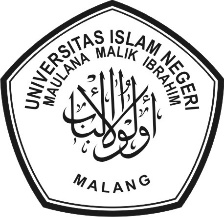 KEMENTERIAN AGAMA REPUBLIK INDONESIAUNIVERSITAS ISLAM NEGERI MAULANA MALIK IBRAHIM MALANGFAKULTAS KEDOKTERAN DAN ILMU KESEHATANJl. Locari, Tlekung, Kota Batu, Tlp. 03415057739,Website: http//fkik.uin-malang.ac.id. Email:fkik@uin-malang.ac.id(Fakultas), farmasi@uin-malang.ac.id(Prodi Farmasi)NOTANGGAL PENYERAHANPEMBIMBING/PENGUJINAMA DOSENTANDA TANGAN1PEMBIMBING I2PEMBIMBING II 3PENGUJI UTAMA